Unit 5: DNA-RNA-ProteinsBiomolecules: Nucleic Acids and ProteinsWhat is DNA?A complex biomolecule (nucleic acid) that stores all of the cellular information in form of a code to make proteins (Genetic code) Has complete instructions for making all proteins for ALL organismsLocated in the nucleus and self-replicates DNA= Deoxyribonucleic Acid-Genetic material for life and is universal to all life  History of DNA Structure Scientists Watson & Crick developed a model of DNA structureproposed that sugar-phosphate backbone on the outside and bases on the insideDNA strands are complementary: they fit together and are opposite of each otherDNA is a double helixTwo strands of DNA wind around each other like a twisted ladder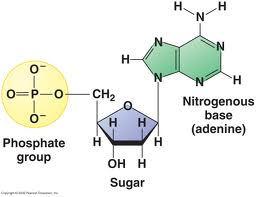 Structure of DNASmall subunits that make up DNA are called nucleotidesEach nucleotide has three parts:A phosphate groupA simple sugar (carbohydrate) called deoxyriboseA nitrogen-containing base (nitrogenous base = A, T, C & G)Phosphate group and deoxyribose make up backbone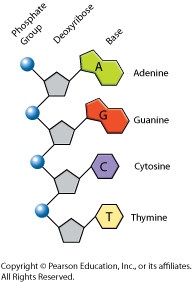 Nitrogen- Containing BasesTwo types of nitrogenous basesPurines = A & G (double ring structure)Pyrimidines = T & C (single ring structure)4 different nucleotides only differ in nitrogenous bases.A= adenineG= guanineC=cytosineT=thymine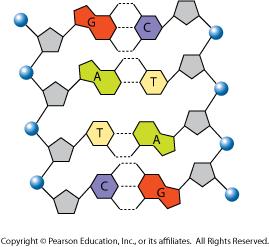 Base Pairing RulesDNA molecule is Anti-parallel due to the Complementary bases bonding in the middle Adenine (A) binds to Thymine (T) Contains two hydrogen bonds between the basesCytosine (C) binds to Guanine (G)Contains three hydrogen bonds between the basesExplains Chargaff’s theory:# of A = # of T # of C = # of GExample: 20 % of DNA is A% of T = ?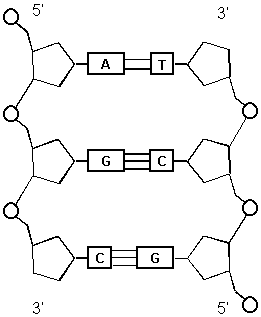 % of U = ?% of C = ? DNA CharacteristicsDNA is a double helix structureDNA model is called Anti-parallel Each strand runs in opposite direction - five prime to three prime (5’ to 3’)DNA has complementary base pairing Contains Covalent bonds and Hydrogen bonds Contains NucleotidesNitrogenous bases = C, G, T & A Purines & PyrimidinesPhosphate groupDeoxyribose sugarDNA ReplicationDNA self-replicates by Semi-Conservative Produces two copies of DNA that each contains one strand of the original strands and one new strand 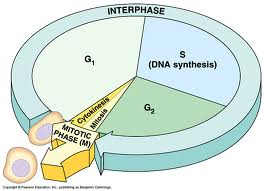 Process where DNA is copied during the cell cycle (Interphase) occurs during S phase of Interphase of the cell cycle DNA in Eukaryotes & ProkaryotesEukaryotesEukaryotic DNA is in the form of chromosomesReplication occurs in the nucleus Eukaryotes can begin self-replicating at any origin on the chromosomeSelf-replicates in a five to three prime direction Prokaryotes Prokaryotic DNA is in the form of a ring   Replication occurs in the cytoplasm because the DNA is floating free in the cell Has to begin self-replicating at the Origin of ReplicationSelf-replicates in a five to three prime direction The DNA Replication ProcessReplication begins at the origin. (different places for eukaryotes & prokaryotes) Unzipping of the DNA molecule occurs by the action of the enzyme Helicase (this enzyme breaks the Hydrogen bonds between nitrogenous bases)Helicase creates a replication fork and provides the two original strands as templates to create two new strands by means of semi-conservative replicationThe DNA Replication Process Continued…The enzyme Primase adds a Primer at the replication fork to begin the replication process (A primer is made of RNA nucleotides that will attach to the DNA strand) DNA polymerase III is an enzyme that joins individual nucleotides to the growing DNA strand to produce a new strand of DNA that is complementary to the original DNA strandNew bases are added in a 5’ to 3’ and according to base pairing rules: A with T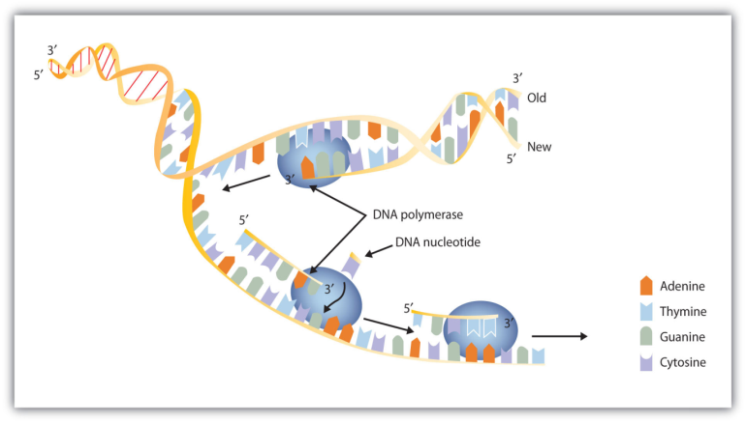 G with CThe DNA Replication Process Continued…DNA polymerase I removes the primer and replaces it with DNA nucleotides to complete the self-replicating processThe primer is made of RNA nucleotides so those can’t be left in the DNA molecule Two identical DNA molecules result. This is Semi-Conservative Replication (Produces two copies of DNA that each contains one strand of the original stands and one new strand)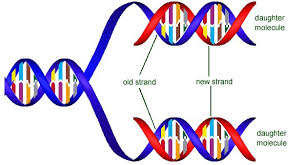 The DNA Replication Process Continued…DNA is composed of two anti-parallel strands which are self-replicating at the same time in a  5’ to 3’ direction  Leading strand – being produced continuously and being replicated towards the replication forkLagging strand – being produced discontinuously and being replicated away from the fork 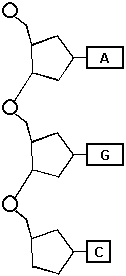 What is RNA?RNA = Ribonucleic AcidA complex biomolecule (nucleic acid) that transfers information from DNA to make proteins Single strand of nucleotides RNA is a complimentary copy of DNA used to make proteins.RNA NucleotidesSmall subunits that make up RNA are called nucleotides Each nucleotide has three parts:A phosphate groupA simple sugar (carbohydrate) called ribose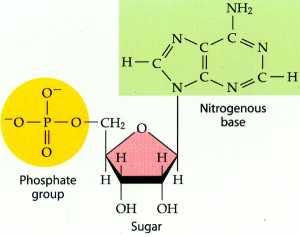 A nitrogen-containing base (nitrogenous base = A, C , G & U)U= uracil (Replaces T)A= adenineG= guanineC=cytosineComplementary base pairs → A-U & C-GPhosphate group and ribose make up backbone of RNA 3 Types of RNA mRNA → messenger RNACarries a copy of the DNA’s instructions (code) for the creation of proteins.rRNA → ribosomal RNAMakes up ribosomes - structures where proteins are assembled. tRNA → transfer RNACarries amino acids to the ribosome and matches them to the coded mRNA message. 